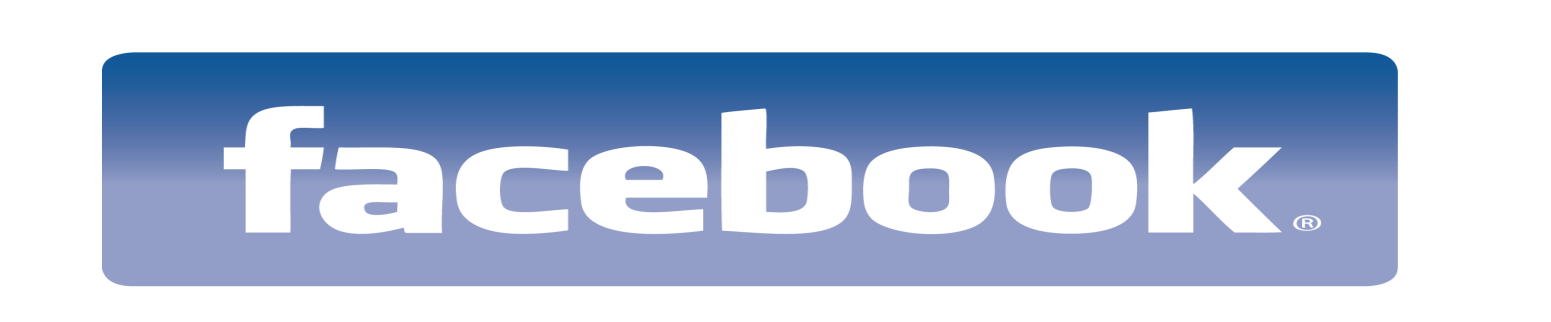 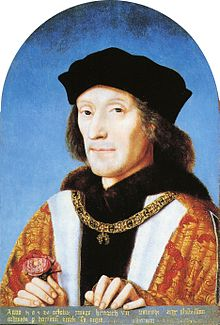 Likes:Dislikes:Achievements:Achievements: